V Международная заочная научно-практическая конференцияпо всем наукамИнтеграция мировых научных процессов как основа общественного прогресса(М-5)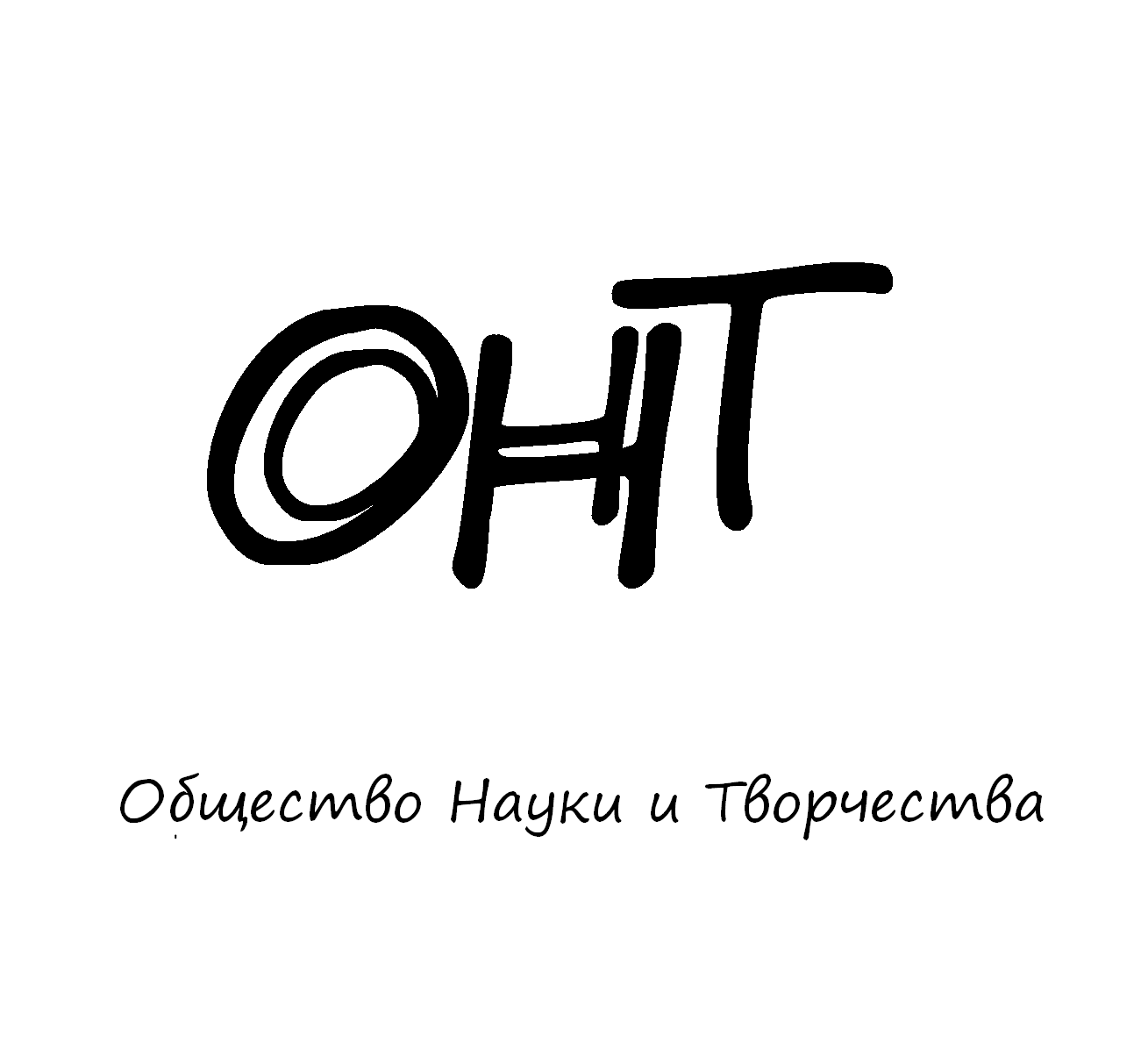 1 октября  2013 годаКАЗАНЬ Уважаемые коллеги!Приглашаем Вас принять участие в международной  научно-практической конференции ученых, аспирантов и студентов:
Интеграция Мировых научных процессов как основа общественного прогрессаОсновные направления конференции:Секция 1. АнтропологияСекция 2. АрхеологияСекция 3. АрхитектураСекция 4. АстрономияСекция 5. БиологияСекция 6. БиотехнологияСекция 7. Бухгалтерский учет, анализ и аудитСекция 8. Ветеринария Секция 9. ГеографияСекция 10. ГеологияСекция 11. ДемографияСекция 12. ДизайнСекция 13. ЖурналистикаСекция 14. Зоология Секция 15. Иностранные языкиСекция 16. ИскусствоСекция 17. ИсторияСекция 18. КосмосСекция 19. КраеведениеСекция 20. КультурологияСекция 21. ЛитератураСекция 22. МаркетингСекция 23. МатематикаСекция 24. МатериаловедениеСекция 25. МашиностроениеСекция 26. Медицина 
Секция 27. МенеджментСекция 28. МеталлургияСекция 29. МоделированиеСекция 30. МузыкаСекция 31. НанотехнологииСекция 32. Психология и педагогикаСекция 33. ПолитологияСекция 34. СоциологияСекция 35. СпортСекция 36. СтроительствоСекция 37. ТехнологииСекция 38. Транспортные коммуникацииСекция 39. ТуризмСекция 40. УправлениеСекция 41. ФармакологияСекция 42. ФизикаСекция 43. Физическая культураСекция 44. ФинансыСекция 45. ФилологияСекция 46. ФилософияСекция 47. ХимияСекция 48. ЭкологияСекция 49. ЭкономикаСекция 50. ЭлектротехникаСекция 51. ЭнергетикаСекция 52. ЭтнологияСекция 53. ЮриспруденцияСекция 54. IT - технологииСекция 55. Web– дизайн1 октября – к участию принимаются статьи, которые будут в дальнейшем опубликованы в сборнике научных трудов по итогам конференции. Участники мероприятия по итогам конференции получают по почте:- диплом участника конференции;- справку о принятии участия в конференции.А также по электронной почте:- электронную версию сборника научных трудов (сборник научных трудов "Интеграция мировых научных процессов как основа общественного прогресса,  ISSN 2308-7641);- программу конференции.Максимальное количество страниц работы  НЕ ОГРАНИЧЕНО.С целью возмещения организационных, издательских, полиграфических расходов и расходов по пересылке сборника материалов конференции авторам, необходимо оплатить организационный взнос в размере 600 рублей.За пересылку дипломов в страны СНГ дополнительно необходимо заплатить 350 рублей. При оплате из зарубежных стран, в назначении платежа обязательно указать код VO 20100. Предпочтительна оплата по системам Western Union, Мигом, Золотая корона, Contact.ПОРЯДОК ПРОВЕДЕНИЯ КОНФЕРЕНЦИИ:Научную работу и сведения об авторе следует отправить в одном письме по адресу: ontvor@yandex.ru до 30 сентября 2013 года (включительно).При получении всех материалов, Общество Науки и Творчества в течение нескольких дней отправляет в адрес автора письмо с подтверждением того, что материалы были приняты к участию в конференции. Вместе с подтверждением получения материалов, Общество Науки и Творчества предоставляет расчет стоимости услуг по установленному тарифу. Затем автор научной работы должен оплатить по реквизитам банка услуги Общества Науки и Творчества и предоставить по электронной почте информацию о подтверждении оплаты услуг (отсканировав квитанцию об оплате). После этого материалы принимаются к участию в конференции.Авторам, отправившим материалы по электронной почте и не получившим подтверждения их получения, просьба продублировать заявку.Если научная работа написана в соавторстве, то за каждого соавтора необходимо доплатить сумму в размере 100 рублей. Сведения об авторе заполняется на каждого автора в отдельности. Отправка материалов за одну научную работу по почте России осуществляется только по одному адресу, вне зависимости от количества авторов научной работы, поэтому позаботьтесь о том, чтобы все соавторы имели возможность получить свои дипломы и справки самостоятельно. За неполучение материалов, отправленных по указанному адресу по причинам несогласованности авторов друг с другом, Общество Науки и Творчества ответственности не несет.Заявки, направленные позже указанного срока, к рассмотрению приниматься не будут. ОБЩИЕ ТРЕБОВАНИЯ К ОФОРМЛЕНИЮ:Текст написан в формате MicrosoftWord. Формат страницы: А4 (210×297 мм). Поля:  – со всех сторон. Размер шрифта – 14; тип шрифта– TimesNewRoman. Междустрочный интервал – одинарный. Название работы печатается прописными буквами, шрифт – жирный, выравнивание по центру. Ниже, через две строки, строчными буквами – полное имя автора, выравнивание текста по правому краю. В том случае, если авторов больше, чем один – имя второго и последующего авторов печатается на следующих строках отдельно. На следующей строке – полное название ВУЗа, через запятую - город, выравнивание текста по правому краю. После отступа в две строки следует текст. Абзацный отступ – , выравнивание текста проводится по ширине. Переносы в тексте не ставить.Название и номера рисунков указываются под рисунками, названия и номера таблиц – над таблицами. Таблицы, схемы, рисунки, формулы, графики не должны выходить за пределы указанных полей (шрифт в таблицах и на рисунках – не менее 10пт). Сноски на литературу в квадратных скобках. Наличие списка литературы обязательно. Переносы не ставить.Максимальное количество страниц работы  НЕ ОГРАНИЧЕНО.В электронном варианте каждая статья должна быть в отдельном файле. В имени файла укажите шифр (М-5), номер секции и фамилию первого автора (например, М-5 Секция 11 Иванов). СВЕДЕНИЯ ОБ АВТОРЕ:Сведения об авторах требуется оформить в таблице. В имени файла со сведениями об авторе укажите шифр конференции и фамилию первого автора (например, М-4 Секция 11 Иванов)Оргкомитет конференции:Председатель – руководитель Общества Науки и Творчества Кузьмин Сергей ВладимировичГлава приемной комиссии - Мухамедьяров Искандер Рустамович
Преподавательский состав конференции:1. Айзикова И.А. - доктор филологических наук, профессор Томского государственного университета.
2. Есаджанян Б.М. - академик АПСН (РФ), доктор педагогических наук, профессор Армянского государственного педагогического университета им. Х.Абовяна, Ереван.
3. Амирханян М.Д. - доктор филологических наук, профессор Ереванского государственного лингвистического университета им. В.Я. Брюсова.4. Тер-Вартанов Э.Р. - кандидат философских наук, доцент Ереванского государственного лингвистического университета им. В.Я. Брюсова.
5. Сафарян Ю.А. - доктор архитектуры, профессор, лауреат Госпремии СССР, Ереванский государственный университет архитектуры и строительства.
6. Петросян В.С. - кандидат исторических наук, доцент Ереванского государственного университета.
7. Геворкян С.Р. - доктор психологических наук, профессор, Армянский государственный педагогический университет им. Х.Абовяна, Ереван.8. Наталья И.К. - зав. кафедрой товароведения и экспертизы товаров Кемеровского института (филиала) РГТЭУ, к.т.н., профессор.Контакты:Телефон: 89503125696 – руководитель Общества Науки и Творчества Кузьмин Сергей ВладимировичТелефон: 89503263851 – Глава  приемной комиссии Мухамедьяров Искандер РустамовичЭлектронная почта: ontvor@yandex.ruБанковские реквизиты для оплаты оргвзноса:Общество Науки и Творчества предупреждает: защитой прав на произведения ОНТ не занимается, материал публикуется только с разрешения авторов, которое они выдают, принимая решения поучаствовать в конференции.Сроки выхода материалов
конференции – 1 месяц с даты
окончания приема заявок.Ф.И.О. автораМесто работы (ВУЗ)Должность, кафедра без сокращений, ученая степень, ученое звание
Адрес рабочий, домашнийE-mailТелефон мобильныйНазвание работыШифр конференцииМ-5Номер секцииКоличество страниц в докладе автораДень участия в конференции: 1 октябряСумма  оплаты600 рублейАдрес, на который необходимо  высылать материалы (обязательно с указанием индекса и ФИО получателя)Источник, из которого Вы узнали об Обществе Науки и ТворчестваПолучатель:ИП Кузьмин Сергей Владимирович
(указывать полностью)ИНН получателя: 165720091033Р/счет получателя 40802810600080000090Банк
получателя:«Банк 24.ру» (ОАО) КПП:667101001БИК: 046577859К/с № 30101810600000000859 в ГРКЦ ГУ Банка России поСвердловской областиНазначение платежа:За участие в конференции М-5 (указать ФИО участника)